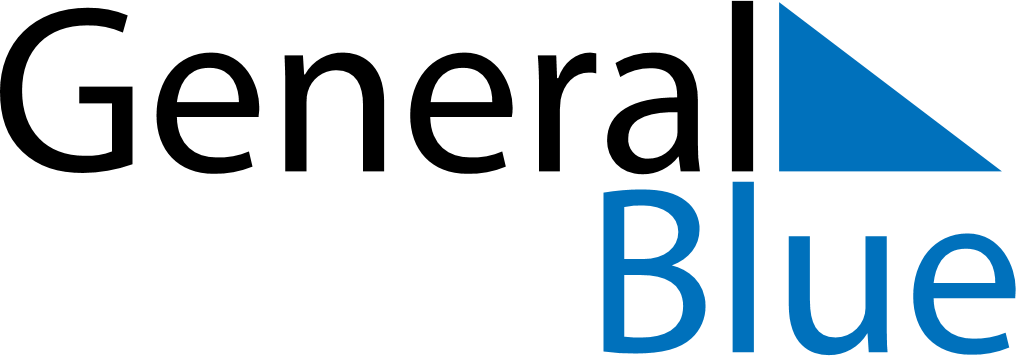 December 2024December 2024December 2024ReunionReunionSundayMondayTuesdayWednesdayThursdayFridaySaturday123456789101112131415161718192021Abolition of Slavery22232425262728Christmas Day293031